WYNIKI WOJEWÓDZKIEGO KONKURSU GASTRONOMICZNEGO 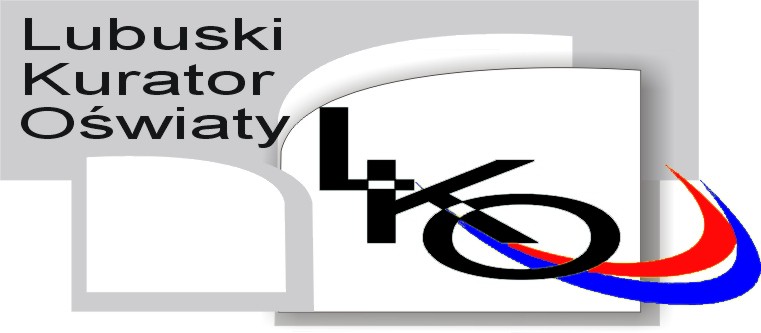 po hasłem „Potrawy z ziemniaków w sztuce kulinarnej” IV edycja- 15.03.2012 r. – Zespół Szkół Zawodowych w Szprotawie								Przewodnicząca 									       Komitetu Głównego 						Wojewódzkiego Konkursu Gastronomicznego								Irena Mucha	LPIMIĘ I NAZWISKO UCZESTNIKAKLAS, ZAWÓD, NAZWA I ADRES SZKOŁYMIEJSCESZKOŁYOPIEKUN1.Adam LelewerIV technik organizacji usług gastronomicznych,Zespół Szkół Ponadgimnazjalnychim. gen. Władysława Sikorskiego66-100 Sulechówul. Piaskowa 53IRegina Kaszubska2.Bartosz SzwarackiIV technik organizacji usług gastronomicznych,Zespół Szkół Ponadgimnazjalnychim. gen. Władysława Sikorskiego66-100 Sulechówul. Piaskowa 53IRegina Kaszubska3.Mateusz KiejdaIII technik kucharz,Zespół Szkół  i PlacówekKształcenia Zawodowego65-392  Zielona Góraul. Botaniczna 66IIJan Korsak4.Łukasz JurewiczIII technik kucharz,Zespół Szkół  i PlacówekKształcenia Zawodowego65-392  Zielona Góraul. Botaniczna 66IIJan Korsak5.Adam KalejaII technik kucharzZespół Szkół GastronomicznychIm. Febronii Gajewskiej-Karamać66-400  Gorzów Wlkp. ul. Kos. Gdyńskich 22/23IIIDawid Szkudlarek6.Maciej RoszykII technik kucharzZespół Szkół GastronomicznychIm. Febronii Gajewskiej-Karamać66-400  Gorzów Wlkp. ul. Kos. Gdyńskich 22/23IIIDawid Szkudlarek7.Karolina KaczyńskaVI technik organizacji usług gastronomicznych,,Zespół Szkół Ogólnokształcących i Technicznych 68-200 Żaryul. Zielonogórska 23IVKrystyna Gogolewska8.Wojciech KorsakVI technik organizacji usług gastronomicznych,,Zespół Szkół Ogólnokształcących i Technicznych 68-200 Żaryul. Zielonogórska 23IVKrystyna Gogolewska9.Mateusz SadowskiIII technik usług gastronomicznych,Zespół Szkół Ponadgimnazjalnych nr 4im. Jana Pawła II 67-100 Nowa Sólul. Wojska Polskiego 106VKrystyna Owczarek10.Oskar SinicaIII technik usług gastronomicznych,Zespół Szkół Ponadgimnazjalnych nr 4im. Jana Pawła II 67-100 Nowa Sólul. Wojska Polskiego 106VKrystyna Owczarek11.Magdalena Kabelis II technik żywienia i gospodarstwa domowego,Zespół Szkół Zawodowych im. S. Staszica67-300 Szprotawaul. Koszarowa 10VIMirosława Bobrowska12.Aleksandra Brzozowska II technik żywienia i gospodarstwa domowego,Zespół Szkół Zawodowych im. S. Staszica67-300 Szprotawaul. Koszarowa 10VIMirosława Bobrowska13.Karolina MalecIII technik żywienia i gospodarstwa domowego,Zespół Szkół Technicznychim. W. Witosa68-200 Żaryul. Górnośląska 26VIIEwa Świryda-Kałuża14.Marlena SerwańskaIII technik żywienia i gospodarstwa domowego,Zespół Szkół Technicznychim. W. Witosa68-200 Żaryul. Górnośląska 26VIIEwa Świryda-Kałuża15.Mateusz MużyłowskiIII technik żywienia i gospodarstwa domowego,Zespół Szkół Technicznych im. Władysława Reymonta68-300 Lubskoul. Powstańców Wlkp. 2VIIIOlga Białkowska - Śmigiel16.Mateusz SawickiIII technik żywienia i gospodarstwa domowego,Zespół Szkół Technicznych im. Władysława Reymonta68-300 Lubskoul. Powstańców Wlkp. 2VIIIOlga Białkowska - Śmigiel17.Joanna Blicharz II technik żywieniai gospodarstwa domowego,Zespół Szkół Ogólnokształcących Technikum Zawodowe66-200 Świebodzinul. Żaków 1IXIwona Bącela18.Marta GruszkaII technik żywieniai gospodarstwa domowego,Zespół Szkół Ogólnokształcących Technikum Zawodowe66-200 Świebodzinul. Żaków 1IXIwona Bącela